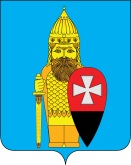 СОВЕТ ДЕПУТАТОВ ПОСЕЛЕНИЯ ВОРОНОВСКОЕ В ГОРОДЕ МОСКВЕ РЕШЕНИЕот 13 сентября 2017 года № 06/07О внесении изменений в решение Совета Депутатов поселения Вороновское от 25.01.2017 года № 01/09«Об утверждении перечня должностей муниципальныхслужащих с ненормированным рабочим днем»   На основании статьи 119 Трудового кодекса Российской Федерации, статьи 1 Федерального закона от 01 мая 2017 года № 90-ФЗ "О внесении изменений в статью 21 Федерального закона "О муниципальной службе в Российской Федерации", Федерального закона от 2 марта 2007 года № 25-ФЗ "О муниципальной службе в Российской Федерации", Закона города Москвы от 12 июля 2017 года N 26 "О внесении изменений в Закон города Москвы от 22 октября 2008 года N 50 "О муниципальной службе в городе Москве";Совет депутатов поселения Вороновское решил:   1. Внести в решение Совета депутатов поселения Вороновское от 25 января 2017 года № 01/09 «Об утверждении перечня должностей муниципальных служащих с ненормированным рабочим днем» следующие изменения;   1.1. Пункт 2 решения читать в следующей редакции:«2. Предоставлять ежегодный дополнительный оплачиваемый отпуск за ненормированный рабочий день продолжительностью три дня муниципальным служащим, указанным в подпунктах 1.1 и 1.2 пункта 1 настоящего решения».   2. Опубликовать настоящее решение в бюллетене «Московский муниципальный вестник» и разместить на официальном сайте администрации поселения Вороновское в информационно - телекоммуникационной сети  «Интернет».   3. Контроль за исполнением настоящего решения возложить на Главу поселения Вороновское Исаева М.К.Главапоселение Вороновское                                                                          М.К. Исаев 